TINGKAT KEBUGARAN JASMANI SISWA SDN 03 BENDOSARI KABUPATEN TULUNGAGUNG PADA MASA PANDEMI COVID 19SKRIPSIDiajukan guna Memenuhi Salah Satu Syarat Memperoleh Gelar Sarjana Pendidikan (S.Pd.)pada Prodi Pendidikan Jasmani UN PGRI Kediri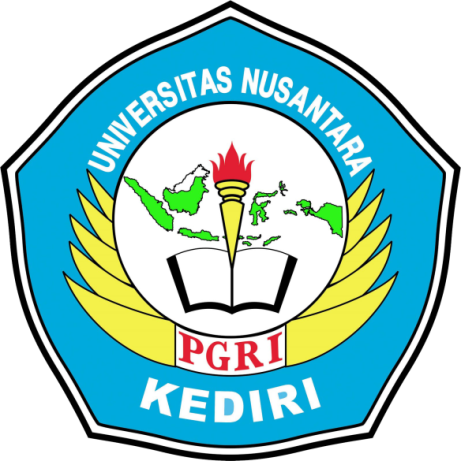 OLEH :AYU LESTARINING TYASNPM. 17.1.01.09.0037FAKULTAS ILMU KESEHATAN DAN SAINS (FIKS)UNIVERSITAS NUSANTARA PERSATUAN GURU REPUBLIK INDONESIAUN PGRI KEDIRI2021HALAMAN PERSETUJUANSkripsiOleh:AYU LESTARINING TYASNPM. 17.1.01.09.0037Judul:“TINGKAT KEBUGARAN JASMANI SISWA SDN 03 BENDOSARIKABUPATEN TULUNGAGUNG PADA MASA PANDEMI COVID 19“Telah Disetujui untuk diajukan Kepada Panitia Ujian/ Sidang Skripsi 
Prodi PENJAS FIKS UN PGRI KediriHALAMAN PENGESAHANSkripsi Oleh:AYU LESTARINING TYASNPM. 17.1.01.09.0037Judul:“TINGKAT KEBUGARAN JASMANI SISWA SDN 03 BENDOSARIKABUPATEN TULUNGAGUNG PADA MASA PANDEMI COVID 19”Telah Dipertahankan di depan Panitia Ujian/ Sidang Skripsi Program Studi PENJAS FIKS UN PGRI KediriPada Tanggal:  14 Juli2021dan Dinyatakan telah Memenuhi Persyaratan:Ketua 		: Weda, M.Pd 	_________________Penguji I		:Wing PrasetyaKurniawan, M.Pd	_________________Penguji II		: IrwanSetiawan,M.Pd	_________________Mengetahui, Dekan FIKS,Dr. Sulistiono, M.SiNIDN. 0007076801HALAMAN PERYATAANYang bertanda tangan di bawah ini:Nama	:	AYU LESTARINING TYASNPM 	:	17.1.01.09.0037Jeni Kelamin	:	PerempuanTempat/ Tanggal Lahir 	: 	Tulungagung, 1 Januari 1999Menyatakan dengan sebenarnya, bahwa dalam skripsi ini tidak terdapat karya yang pernah diajukan untuk memperoleh gelar kesarjanaan di suatu perguruan tinggi, dan sepanjang pengetahuan saya tidak terdapat karya tulis atau pendapat yang pernah diterbitkan oleh orang lain, kecuali yang secara sengaja dan tertulis diacu dalam naskah ini dan disebutkan dalam daftar pustaka.Kediri,  30 Juni2021Yang menyatakan,Ayu Lestarining TyasNPM : 17.1.01.09.0037MOTTO DAN PERSEMBAHAN Motto: 1.	Menyia-nyiakanwaktulebihburukdarikematian. Karenakematianmemisahkanmudaridunia, sementaramenyia-nyiakanwaktumemisahkanmudari Allah.2.	Janganmerasapuasdenganpujian, ingatbanyaknyamukmatikarenatepuktangan.Persembahan: 1. 	Untukkedua orang tuasayamengucapkanterimakasih ayah,mami yang sudahmensuportsayasejauhini, terimakasihsudahmenjadi orang tua yang luarbiasa.2.	TerimakasihuntuksahabatsayaNeneng,Aliska,Salma yang sudahmensuportsayasejauhinijuga.ABSTRAK Ayu Lestarining Tyas. Tingkat Kebugaran Jasmani Siswa SDN 03 BendosariKabupaten Tulungagung Pada Masa Pandemi Covid 19, Skripsi, PENJAS, FIKS UN PGRI Kediri, 2021.Kata Kunci: Tingkat KebugaranJasmani, MasaPandemiCovid 19	Penelitianinidilatarbelakangibahwakebugaran jasmani siswa SDN 03 Bendosari Kabupaten Tulungagung belum diketahui karena tidak pernah dilakukan tes kebugaran jasmani pada masa pandemi covid-19 saat ini. Guru pendidikandanjasmanihanyamemberikanmateriterhadapsiswasehinggamasihbanyaksiswa yang hampirtidakpernahmelakukanolahraga di rumahsaat pandemic,ketika guru memintasiswauntukmempraktikkangerakanolahraga,siswahanyamelakukansebagaidokumentasi. 	Permasalahan penelitian ini adalah tujuan untukmengetahui tingkat kebugaran siswa kelas V di SDN 03 Bendosari Kabupaten Tulungagung dalam masa pandemi covid-19.	Pendekatan penelitian inimenggunakanpendekatan kuantitatif.Metode penelitian menggunakansurvey. Populasi dansampeldalam penelitian ini yaitu siswa SDN kelas V yang berada di SDN 03 Bendosari Kabupaten Tulungagungsebanyak 19 siswa.Teknikpengambilansampelmenggunakansampeljenuh.Teknik pengumpulan data yang dilakukan dalam penelitianiniadalahtesdanpengukuran.Teknik analisis data yang digunakan adalah teknik statistik deskriptif.Kesimpulan hasil penelitian ini adalah:1) Tingkat kebugaranjasmanisiswaputrakelas V di SDN 03 BendoarikabupatenTulungagungdalammasa pandemic covid 19 mayoritasdalamkategorisedangsebanyak 6 anakdansebanyak 5 anakkategorikurang. 2) Tingkat kebugaranjasmanisiswaputrikelas V di SDN 03 BendoarikabupatenTulungagungdalammasa pandemic covid 19 mayoritasdalamkategorikurangsebanyak 5 anakdansebanyak 3 orang kategorisedang.Berdasarkan simpulan hasil penelitian ini, direkomendasikan:diharapkanbagisiswauntukmeningkatkankesegaranjasmani yang masihkuranggunamenunjangprestasinya.KATA PENGANTARPuji syukur penulis haturkan atas kehadirat Allah Subhanahu Wa Ta’ala, karena hanya atas berkah, rahmat, taufik, serta hidayah-Nya tugas penyusunan proposal ini dapat diselesaikan.Penyusunan skripsiini merupakan bagian dari rencana penelitian guna penyusunan skripsi sebagai salah satu syarat untuk memperoleh gelar Sarjana Pendidikan pada Jurusan Pendidikan Jasmani.Pada kesempatan ini diucapkan terimakasih dan penghargaan yang setulus-tulusnya kepada:Dr. Zainal Afandi, M.Pd selakuRektor UN PGRI Kediri yang selalu memberikan dorongan motivasi kepada mahasiswa.Dr. Sulistiono, M.SiselakuDekan FIKS yang selalu memberikan motivasi kepada mahasiswa.Dr. Slamet Junaidi, M.Pd. selaku Ketua Jurusan Pendidikan Jasmani yang selalu memberikan tuntunan dan motivasi kepada mahasiswa.Weda, M.Pd. selaku Dosen Pembimbing I yang telah membimbing, menuntun, dan memotivasi dalam penyusunan skripsi ini.IrwanSetiawan, M.Pdselaku dosen pembimbing II yang telah banyak memberikan masukan serta arahan kepada mahasiswa;Seluruh dosen FIKS atas ilmu yang telah diberikan selama menempuh kuliah di UN PGRI Kediri Kedua orang tua yang tidak ada hentinya memberikan kasih sayang, doa, dukungan, dan semangat dalam menyelesaikan penyusunan skripsi ini.Ucapan terimakasih juga disampaikan kepada pihak-pihak lain yang tidak dapat disebutkan satu persatu, yang telah banyak membantu menyelesaikan skripsi ini.Disadari bahwa skripsi ini masih banyak kekurangan, maka diharapkan tegur sapa, kritik, dan saran-saran, dari berbagai pihak sangat diharapkan.Kediri, 5 Juli2021Ayu Lestarining TyasNPM: 17.1.01.09.0037DAFTAR ISIHalamanHALAMAN JUDUL		iHALAMAN PERSETUJUAN		iiHALAMAN PENGESAHAN		iiiHALAMAN PERYATAAN		ivMOTTO DAN PERSEMBAHAN		vABSTRAK		viKATA PENGANTAR		viiDAFTAR ISI		viiiDAFTAR TABEL		xDAFTAR GAMBAR		xiDAFTAR LAMPIRAN		xiiBAB I 	PENDAHULUAN		1Latar Belakang		1Identifikasi Permasalahan		7Batasan Masalah		8Rumusan Masalah		8Tujuan Penelitian		8Manfaat Penelitian		9BAB II KAJIAN TEORI		10Kajian Teori		101.	KebugaranJasmani		102.	Komponen- Komponen Kebugaran Jasmani		123.	Manfaat Kebugaran Jasmani		154.	Faktor-Faktor yang Mempengaruhi Kebugaran Jasmani		175.	Tes Kebugaran Jasmani		226	Karakteristik Siswa Sekolah Dasar		247.	PandemiCovid-19		27Kajian Hasil Penelitian Terdahulu		28Kerangka Berfikir		32Hipotesis		33BAB III METODE PENELITIAN		34Identifikasi Variabel Penelitian		34Teknik dan Pendekatan Penelitian		35Waktu dan Tempat Penelitian		35Populasi dan Sampel		36Instrumen dan Teknik Penelitian		37Analisis Data		48BAB IV HASIL PENELITIAN DAN PEMBAHASANDeskripsi Variabel		50Analisis Data 		52Interpretasi 		63Pembahasan		63BAB V PENUTUPKesimpulan		67Implikasi 		67Saran		68DAFTAR PUSTAKALAMPIRAN DAFTAR TABELHalamanTabel 3.1	Lari 40 Meter (sprint)		39Tabel 3.2	Gantung Siku Tekuk		41Tabel 3.3	Baring Duduk		43Tabel 3.4	Loncat Tegak		45Tabel 3.5	Lari 600 Meter		47Tabel 3.6	Norma Tes Kebugaran Jasmani Indonesia	(untuk putra dan putri)		48Tabel 4.1  	HasilDeskriptifTes TKJI		50Table 4.2	HasilPenilaianTesLari 40 meter (sprint)		52Table 4.3	HasilPenilaianTesGantungSikuTekuk		53Table 4.4	HasilPenilaianTesBaring Duduk (Sit Up)		54Table 4.5	HasilPenilaianTesVertikal Jump		55Table 4.6	HasilPenilaianTesLari 600 Meter		56Table 4.7	HasilPenilaianTesLari 40 meter (sprint)		57Tabel4.8	HasilPenilaianTesGantungSikuTekuk		58Tabel4.9	HasilPenilaianTesBaring Duduk (Sit Up)		59Tabel 4.10	HasilPenilaianTesVertikal Jump		60Tabel4.11	HasilPenilaianTesLari 600 Meter		61Table 4.12	Norma TesKebugaranJasmani Indonesia(untukputradan
putri)		62DAFTAR GAMBARHalamanGambar 3.1 	Lari 40 Meter	38Gambar 3.2	Posisi Awal Gantung Siku	40Gambar 3.3	Gantung Siku Tegak	41Gambar 3.4 	Posisi Awal Baring Duduk	43Gambar 3.5 	Melakukan Baring Duduk	43Gambar 3.6	Papan Loncat Tegak	45Gambar 3.7	Loncat Tegak	45Gambar 3.8 	Lari 600 Meter	47Gambar 4.1 	HasilDeskriptif TKJI Siswa Putra	51Gambar 4.2 	HasilDeskriptif TKJI SiswaPutri	52Gambar 4.3 	Hasilteslari 40 meter 	53Gambar 4.4 	HasilTesGantungAngkatSiku	54Gambar 4.5 	HasilTes Baring Duduk (sit up) 	55Gambar 4.6 	HasilTes vertical Jump	56Gambar 4.7 	HasilTesLari 600 meter	57Gambar 4.8 	Hasilteslari 40 meter	58Gambar 4.9 	Hasiltesgantungangkatsikutekuk	59Gambar 4.10 	Hasiltes baring duduk	60Gambar 4.11 	Hasiltesloncattegak	61Gambar 4.12 	Hasilteslari 600 meter	62DAFTAR LAMPIRANLampiran 1 	Hasil PenelitianLampiran 2	Dokumentasi Lampiran 3	Surat Ijin PenelitianLampiran 4	Surat Peryataan Telah Melakukan PenelitianLampiran 5	Surat Peryataan Lolos PlagiasiLampiran 6	BeritaAcaraBAB IPENDAHULUANLatar Belakang Masalah			Pendidikan merupakan hak setiap anak bangsa yang sudah tertera dalam Pembukaan Undang-Undang Dasar Negara Republik Indonesia Tahun 1945 pada alinea ke-4 yaitu melindungi segenap bangsa dan seluruh tumpah darah Indonesia dan untuk memajukan kesejahteraan umum, mencerdaskan kehidupan bangsa, serta ikut melaksanakan ketertiban dunia yang berdasarkan kemerdekaan, perdamaian abadi, dan keadilan sosial. Selain itu juga tertera pada Pasal 31 Ayat 1 Undang-Undang Dasar Negara Republik Indonesia Tahun 1945 yaitu “setiap warga negara berhak mendapatkan pendidikan”. Dalam pasal tersebut pemerintah seharusnya mengawasi seksama bagaimana proses perkembangan pendidikan di Indonesia agar mengurangi hilangnya hak setiap warga negara untuk mendapatkan pendidikan (Putri, 2020).			Pandemi Covid-19 yang muncul desember 2019 lalu berdampak terhadap semua bidang, tidak terkecuali bidang pendidikan. Segala kegiatan di dalam dan di luar ruangan disemua sektor sementara waktu ditunda demi mengurangi penyebaran Covid-19, sehingga sekolah-sekolah di sejumlah wilayah di Indonesia sampai saat ini masih menggunakan media daring.					Berdasarkan kebijakan pemerintah dalam surat edaran Nomor 4 Tahun 2020 tentang Pelaksanaan Kebijakan Pendidikan dalam Masa Darurat Penyebaran Corona Virus Disease (COVID-19), pembelajaran dilaksanakan secara daring atau online. Hal ini dilakukan guna mencegah dan menghindari penyebaran Covid-19 yang tengah melanda di berbagai negara termasuk Indonesia.Akibatnya pada bidang pendidikan yakni proses kegiatan belajar mengajar harus dijalankan secara daring (dalam jaringan) dari rumah masing-masing demi meminimalisir penyebaran Covid-19. Tindakan pencegahan universal untuk membatasi penyebarannya sangat penting saat ini sampai vaksin baru ditemukan atau strategi lain yang bisa dilaksanakan. 			Pemerintah memberikan anjuran supaya melakukan jaga jarak (sosial distancing ) atau berdiam diri di rumah saja tersebut agar dapat menekan jumlah penyebaran virus corona yang telah menyebar luas di wilayah Indonesia. Aturan ini membuat banyak yang merasakan bosan kalau hanya melakukan aktivitas di rumah saja, dan hal yang terpenting adalah bagaimana menghilangkan kebosanan sambil menjaga tubuh tetap bugar sebagai upaya untuk tetap menjaga kesehatan di masa pandemic saat ini.			Dengan adanya pandemic seperti saat ini bahwa harus tetap dilakukan pembinaan dan pengembangan kesegaran jasmani karena merupakan bagian dari upaya mewujudkan pembangunan manusia Indonesia seutuhnya serta upaya peningkatan kualitas manusia Indonesia yang ditujukan pada peningkatan kebugaran jasmani dan rohani seluruh masyarakat. Oleh karena itu, pembinaan kebugaran jasmani harus dilakuakan secara lebih efektif dan efisien.			Salah satu upaya yang dilakukan untuk menjaga kebugaran adalah berolahraga, makan makanan yang bergizi dan sebagainya. Oleh karena itu, bahwasanya  dalam melakukan kegiatan aktivitas sehari-hari manusia sebagai  makhluk  hidup  membutuhkan  kondisi tubuh  yang  bugar  dan sehat karena  apabila  seseorang memiliki  tubuh  yang  bugar  suatu  pekerjaan  akan didapat dengan hasil yang maksimal. Ada berbagai cara yang dapat dilakukan oleh seseorang untuk mendapatkan  kebugaran  jasmaninya,  antara  lain mengatur  pola  makan  yaitu  dengan  memilih makanan-makanan  yang  mengandung  banyak nutrisi,  kemudian  istirahat  secukupnya  apabila seseorang kurang dapat istirahat mempunyai efek yang  sangat  besar  pada  mental  dan  penampilan fisiknya,  selain itu harus rutin  melakukan  aktivitas  olahraga dengan  melakukan  olahraga  secara  teratur  akan meningkatkan  efisiensi  fungsi  tubuh  semua  itu dilakukan  dengan  tujuan  untuk  meningkatkan kebugaran jasmani.			Kebugaran  jasmani  adalah  kemampuan  tubuh seseorang untuk melakukan tugas pekerjaan sehari-hari  tanpa  adanya yang dapat menimbulkan gejala kelelahan  yang  berarti, sehingga  tubuh  masih  memiliki  cadangan  tenaga untuk dapat mengatasi beban kerja tambahan. Kebugaran jasmani  sangat  penting  bagi  manusia  agar  dapat melakukan  aktivitas  sehari-hari  tanpa  mengalami kelelahan yang berarti. Tidak mengalami kelelahan yang  berarti  maksudnya  ialah  setelah  seseorang melakukan  suatu  kegiatan  atau  aktivitas,  masih mempunyai  cukup  semangat  dan  tenaga  untuk menikmati  waktu  senggangnya  dan  keperluan-keperluan  lainnya  yang  mendadak.  Peningkatan kebugaran  jasmani  tidak  terlepas  dari  aktivitas olahraga (Jannah, 2017).				Kebugaran  jasmani  adalah  kondisi  jasmani  yang bersangkut-paut  dengan  kemampuan  dan kesanggupannya berfungsi dalam pekerjaan secara optimal  dan  efisien.  Kebugaran jasmani erat kaitannya dengan  kegiatan  manusia  melakukan pekerjaan  dan  bergerak.  Seseorang akan mampu dalam berfikir secara optimal dan memiliki kinerja yang baik apabila memiliki kebugaran yang baik.			Kebugaran jasmani sangatlah diperlukan oleh semua manusia, karena dengan adanya faktor tersebut sangat menunjang hasil kegiatan ataupun aktivitas.  Maka  dari  itu bahwasannya kebugaran  jasmani  yang  berkaitan  dengan  diri seseorang  siswa  merupakan aspek  terpenting  untuk dijaga.  Mempertahankan kebugaran, salah satu upaya bagi yang harus dilakukan oleh siswa dituntut  untuk mengatur pola hidupnya  dengan  teratur  berolahraga  atau menghindari  makanan  yang  tidak  sesuai  dengan tubuhnya,  dengan  begitu  siswa  akan  memiliki tingkat kebugaran jasmani yang ingin dimilikinya sehingga  dapat  memaksimalkan  pikiran  dan tenaganya untuk beraktivitas di sekolah.			Pentingnya  kebugaran  jasmani  bagi  anak  usia  sekolah  antara  lain  dapat meningkatkan  kemampuan  organ  tubuh,  sosial  emosional,  sportivitas,  dan semangat  kompetisi.  Beberapa penelitian juga menyebutkan bahwa  kebugaran jasmani memiliki korelasi positif dengan prestasi akademik. Menurut Iskandar Z. Adisapoetra(dalam Afandi, 2015)  dari  sudut  pandang  pendidikan  upaya  peningkatan kebugaran  jasmani  memiliki  tujuan  antara  lain:  (1)  Pembentukan  gerak,  (2) Pembentukan prestasi, (3) Pembentukan sosial, dan (4) Pertumbuhan badan.			Kebugaran jasmani merupakan salah satu tujuan penting dalam  pendidikan jasmani. Program pembinaan yang memanfaatkan aktivitas jasmani untuk tujuan yang bersifat mendidik  itu,  diarahkan  pada  peningkatan  derajat  kebugaran jasmani. Kebugaran jasmani dipengaruhi  oleh  beberapa  faktor  yaitu  (1) keteraturan  berlatih,  dengan  intensitas  kegiatan  yang  cukup  berat,  (2)  faktor genetik,  dan  (3)  kecukupan  gizi  (Rusli  Lutan,  2001:  61).  Antara  kesehatan  dan kebugaran  jasmani  itu  tentu  ada  kaitannya. Seseorang yang memiliki kebugaran jasmani yang baik, sudah tentu juga memiliki derajat kesehatan yang baik.			Tingkat kebugaran jasmani yang dimiliki oleh seseorang dapat diketahui  dengan  melakukan  pengukuran atau tes TKJI. Pengukuran  kebugaran jasmani dilakukan dengan tes  kebugaran  jasmani atau TKJI.  Perlu  di adakanya pengukuran kebugaran  jasmani  yang  dilakukan  pada  anak sekolah  dasar  agar  dapat  mengetahui  seberapa besar tingkat kebugaran jasmani anak sekolah dasar dalam  melakukan  aktivitas  sehari-hari  (Prasetyo, 2009).		Kebugaran jasmani bisa diukur dengan berbagai  macam tes. Tes tersebut bertujuan  untuk  mengetahui  tingkat  kebugaran  jasmani  seseorang.  Tes  tersebut dapat  dilakukan  dengan  memakai  peralatan  sederhana,  seperti  stopwatch,  dan palang  tunggal.  Tes  Kebugaran  Jasmani  Indonesia  (TKJI)  adalah  salah  satu  alat ukur  yang  berisi  rangkaian  tes  yang  terdiri  5  (lima)  butir  tes  (Widaninggar  W., 2010:1). Kelima  butir  tes  ini  merupakan satu kesatuan  yang  harus  dilaksanakan secara  keseluruhan,  untuk  menilai  tingkat  kebugaran  jasmani  seseorang.  Bagi anak usia 10-12 tahun atau siswa  yang duduk di kelas 4 sampai dengan  kelas 6 Sekolah Dasar (SD) atau  yang sederajat. Adapun rangkaian ke 5 (lima) butir tes ini menurut Widaninggar W., (2010:3) Tes Kebugaran Jasmani  Indonesia (TKJI) untuk  anak  umur  10-12  tahun  putera  puteri  terdiri  dari:  1)  Lari  40  meter,  2) Gantung siku tekuk, 3) Baring duduk 30 detik, 4) Loncat tegak, 5) Lari 600 meter. 		Berdasarkan observasi awal yang dilakukan oleh peneliti, saat ini kebugaran jasmani siswa SDN 03 Bendosari Kabupaten Tulungagung belum diketahui karena tidak pernah dilakukan tes kebugaran jasmani pada masa pandemi covid-19 saat ini. Padahal pentingnya menjaga kebugaran sangatlah penting di masa pandemic seperti  saat ini. Guru pendidikan dan jasmani hanya memberikan materi terhadap siswa sehingga masih banyak siswa yang hampir tidak pernah melakukan olahraga di rumah saat pandemic. Meskipun beberapa materi yang diberikan oleh guru ketika meminta siswa untuk mempraktikkan jenis gerakan olahraga, kenyataannya siswa hanya melakukan sebagai dokumentasi.Terlihat dari hasil dokumentasi siswa terlihat kurang bugar saat melakukan praktek.		Agus  Mukholid  (2006:10)  Tes  dan  pengukuran  kebugaran  jasmani  bagi siswa  sekolah  adalah  sangat  penting.  Dengan  diadakannya  tes  dan  pengukuran, peneliti  bisa  mengetahui  tingkat  kebugaran  jasmani  setiap  siswadisekolah. Dengan mengetahui tingkat  kebugaran jasmani siswa,penulis dapat menentukan program  peningkatan  dan  pemeliharaan kebugaran  jasmani  yang  sesuai  dengan keadaan masing-masing siswa dapat dibuat dengan tepat dan sesuai dengan tujuan yang ingin dicapai.				Berdasarkan latar belakang di atas penulis merasa tertarik untuk mengetahui dan mengadakan penelitian terhadap kebugaran jasmani siswa kelas V di SDN 03 Bendosari Kabupaten Tulungagung. Sampai saat ini dalam masa pandemi covid-19 tingkat kebugaran jasmani siswa di SDN 03 Bendosari Kabupaten Tulungagung belum diketahui.Identifikasi Masalah			Berdasarkan permasalahan di atas, maka dapat diidentifikasan permasalahan sebagai berikut ini:	1.	Pembelajaran penjas berubah dengan menggunakan sistem online (daring).	2.	Belum pernah diadakan pengukuran tingkat kebugaran jasmani siswa kelas V di SDN 03 Bendosari Kabupaten Tulungagung Pada Masa Pandemi Covid-19.	3.	Tugas praktek sebatas dokumentasi.	4.	Masih terdapat beberapa siswa pada dokumentasi yang kurang sesuai dengan materi yang diminta untuk dipraktekkan.Batasan Masalah			Berdasarkan latar belakang masalah dan identifikasi masalah yang telah diuraikan di atas antara lain:	1.	Tingkat kebugaran jasmani pada masa pandemi covid-19	2.	Subyek dalam penelitian adalah siswa kelas Vsiswa 	3.	Tempat penelitian dilakukan di SDN 03 Bendosari Kabupaten TulungagungRumusan Masalah			Berdasarkan indentifikasi masalah dan batasan masalah di atas, maka rumusan masalah dalam penelitian ini dapat dirumuskan sebagai berikut:Berapa besar tingkat kebugaran jasmani siswa kelas V di SDN 03 Bendoari Kabupaten Tulungagung dalam massa pandemi covid-19 ?Tujuan Penelitian 			Berdasarkan rumusan masalah di atas maka tujuan penelitian ini sebagai berikut:Untuk mengetahui tingkat kebugaran siswa kelas V di SDN 03 Bendosari Kabupaten Tulungagung dalam masa pandemi covid-19.Manfaat Penelitian 	Penelitian ini diharapkan dapat memberikan manfaat sebagai berikut :Manfaat TeorisAgar dapat dijadikan sebagai bahan informasi serta kajian penelitian selanjutnya khususnya tentang kebugaran jasmani siswa sekolah dasar.Bahan referensi kepada pihak sekolah dalam membahas tingkat kebugaran jasmani anak.Manfaat PraktisDapat mengetahui kondisi kebuguran jasmaninya sehingga siswa diharapkan lebih terpacu untuk meningkatkan kebugarann jasmaninya.Memberikan gambaran tentang kondisi kebugaran jasmani siswa terhadap guru, sehingga guru akan selalu memperhatikan dan berupaya untuk meningkatkan kebugaran jasmani siswanya.Memberikan masukan kepada sekolah agar memperhatikan kondisi kesegaran jasmani siswanya dengan melakukan kontrol terhadap pembelajran guru pendidikan jasmani dan kesehatan. DAFTAR PUSTAKAAbdillah,M.F. 2018. Profil Kebugaran Jasmani dan Tingkat Ketrampilan Dasar Bermain Sepak Bola Siswa SSB Seyegan United KU 10-12 Pada Tahun 2018. Skripsi. Tidak Dipublikasikan. Yogyakarta: FIK UNY. Andri Arif Kustiawan.2020. Sport Development Index (SDI) di Kabupaten Pacitan. Gelanggang Olahraga: Jurnal Pendidikan Jasmani dan Olahraga Volume 3, Nomor 2, Juni 2020.Dewi, R. & Rifki, M.S. 2020. Pengaruh Senam Aerobik Terhadap Tingkat Kebugaran Jasmani Siswa. Jurnal Stamina, vol. 3 (No. 6). (Online), tersedia: (http://stamina.ppj.unp.ac.id/index.php/JST/article/view/516), diunduh 07 januari 2021Djoko Pekik Irianto. 2004. Pedoman Praktis Berolahraga untuk Kebugaran &Kesehatan. Yogyakarta: Andi Offset.Doni. 2013. Tingkat Kesegaran Jasmani Anggota Sekolah Sepak  Bola U-15 Tahun 2013 Desa Talagening Kecamatan Bobotsari Kabupaten Purbalingga. Skripsi. Tidak Dipublikasikan.Yogyakarta: FIK UNYFajar, Muhammad, and Iswahyudi, Nanda. 2018. Pengaruh Latihan Plyometric Terhadap Kebugaran Jasmani Mahasiswa Universitas Kahuripan Kediri 2017/2018" Jurnal Koulutus [Online], Volume 1 Number 2 (13 October 2018)Kementerian Pariwisata dan Ekonomi Kreatif (2021). Tips Mencuci Tangan Sebagai Pencegahan Penularan COVID-19. Diakses dari https://pedulicovid19.kemenparekraf.go.id/tips-mencuci-tangan-sebagaipencegahan-penularan-covid-19/, pada 27 Januari 2021.Mendiknas, 2010.Tes Kesegaran Jasmani Indonesia, Jakarta : Pusat Pengembangan Kualitas Jasmani.Nur Sholih. 2019. Tingkat Kesegaran Jasmani Kelas Atas Tahun Ajaran 2019/2020 Sekolah Dasar Negeri 1 Karangsari Kecamatan Punggelan Kabupaten Banjarnegara. Jurnal Penjas FIK UNY. I (1)Pradana, Herwan Andi. 2020. Efektivitas kebijakan penanganan COVID-19 di Indonesia. Hasil wawancara pribadi: 19 Oktober 2020, Kementrian Kesehatan Republik Indonesia.Prasetio,Edo, Ari Sutisyana, Bogy Restu Ilahi. 2017. Tingkat Kebugaran Jasmani Berdasarkan Indeks Massa Tubuh PadaSiswa SMP Negeri 29 Bengkulu Utara. Jurnal Ilmiah Pendidikan Jasmani, Vol.1 (No.2). (Online), tersedia : (https://www.researchgate.net/publication/338822633_TINGKAT_KEBUGARAN_JASMANI_BERDASARKAN_INDEKS_MASSA_TUBUH_PADA_SISWA_SMP_NEGERI_29_BENGKULU_UTARA), diunduh 07 januari 2021.Putri, R. S. (2020). Studi Eksploratif Dampak Pandemi COVID-19 Terhadap Proses Pembelajaran Online di Sekolah Dasar. EduPsyCouns: Journal of Education, Psychology and Counseling, 2(1), 1–12. Retrieved from https://ummaspul.ejournal.id/Edupsycouns/article/view/397Rusli Ibrahaim, 2001. Landasan Psikologis Pendidikan Jasmani di Sekolah Dasar,Jakarta : Depdiknas.Saputra, Johan. 2016. Survei Tingkat Kesegaran Jasmani Siswa Kelas IV dan V SD Negeri Tinom Tahun Ajaran 2015/2016.Skripsi.Fakultas Ilmu Keolahragaan Universitas Negeri Yogyakarta.Sudarno SP. 2012. Pendidikan Kesegaran Jasmani. Jakarta : Dirjen DiktiDepartemen Pendidikan Dan Kebudayaan.Sugiyanto, 2008. Model-model Pembelajaran Kooperatif. Surakarta : Depdikbud.Sholih, N. 2019. Tingkat Kesegaran Jasmani Kelas Atas Tahun Ajaran 2019/2020 Sekolah Dasar Negeri 1 Karangsari Kecamatan Punggelan Kabupaten Banjarnegara. Skripsi. Tidak Dipublikasikan. Yogyakarta: FIK UNY. Sugiyono. 2017. Metode Penelitian Kauantitatif, Kualitatif, Dan R & D . Bandung: Alfabeta.Sumarsono, A. 2017. Perbedaan Kebugaran Kardiorespirasi Mahasiswa Jurusan Penjaskesrek Tahun 2013 Dan Tahun 2016 Universitas Musamus. Jurnal Magistra, 015-025.Suroto. 2020. Peningkatan Kebugaran melalui kegiatan senam aerobic dan skj 2004. Semarang. Universitas Diponegoro.Sutri. 2014. Hubungan Aktifitas Fisik Dengan Kesegaran Jasmani Pada Remaja Puasa. (Skripsi). Fakultas Ilmu Kesehatan, Universitas Muhammadiyah, Surakarta.Pembimbing 1,Weda, M.PdNIDN. 0721088702Pembimbing II,IrwanSetiawan,M.PdNIDN. 0716028902